ФЕДЕРАЛЬНОЕ АГЕНТСТВО ЖЕЛЕЗНОДОРОЖНОГО ТРАНСПОРТА Федеральное государственное бюджетное образовательное учреждение высшего образования«Петербургский государственный университет путей сообщения Императора Александра I»(ФГБОУ ВО ПГУПС)Кафедра «Прикладная психология»ПРОГРАММАпроизводственной практики«ОБЩЕПРОФЕССИОНАЛЬНАЯ ПРАКТИКА» (Б2.П.1)для направления 37.03.01 «Психология»по профилю «Психология»Форма обучения – очная, заочнаяСанкт-Петербург2018ЛИСТ СОГЛАСОВАНИЙ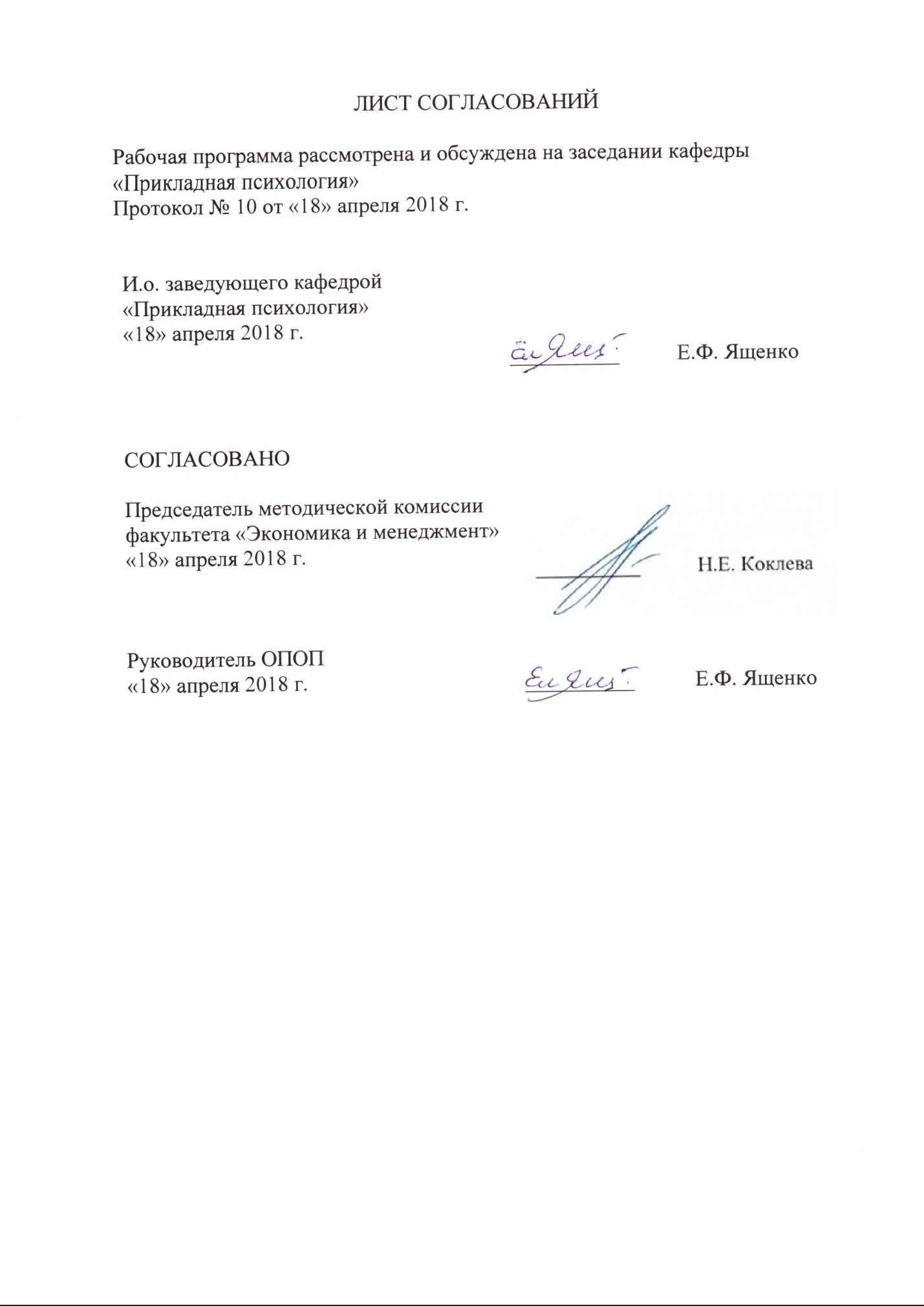 Программа рассмотрена и обсуждена на заседании кафедры «Прикладная психология»Протокол № 10 от «18» апреля 2018 г. 1. Вид практики, способы и формы ее проведенияПрограмма составлена в соответствии с ФГОС ВПО, утвержденным «07» августа 2014 г., приказ № 946 по направлению 37.03.01 «Психология», по производственной практике «Общепрофессиональная практика».Вид практики – производственная.Тип практики – практика по получению профессиональных умений и опыта профессиональной деятельности.Способ проведения практики – стационарная. Форма проведения – практика проводится дискретно по периодам проведения практик – путем чередования в календарном учебном графике периодов учебного времени для проведения практик с периодами учебного времени для проведения теоретических занятий.Практика проводится:НУЗ Дорожная клиническая больница РЖД;ДОЛ «Силандэ»; ДОЛ «Звездный»;Центр оценки, мониторинга персонала и молодёжной политики Октябрьской железной дороги;Кафедра «Прикладная психология»;по индивидуальным договорам.Целью прохождения практики является формирование компетенций, указанных в разделе 2 рабочей программы.Для достижения поставленной цели решаются следующие задачи:- приобретение знаний, указанных в разделе 2 рабочей программы; - приобретение умений, указанных в разделе 2 рабочей программы;- приобретение навыков, указанных в разделе 2 рабочей программы.2. Перечень планируемых результатов обучения при прохождении практики, соотнесенных с планируемыми результатами освоения основной профессиональной образовательной программыПланируемыми результатами прохождения практики является приобретение знаний, умений, навыков и/или опыта деятельности.В результате прохождения практики обучающийся должен:ЗНАТЬ:психологические феномены, категории, методы изучения и описания закономерностей функционирования и развития психики с позиций существующих в отечественной и зарубежной науке подходов;психологические технологии, позволяющие решать типовые задачи в различных областях практики;основные подходы к психологическому воздействию на индивида, группы и сообщества; базовые основы практической деятельности в рамках психодиагностики, психологического консультирования, психологического просвещения, психокоррекции, группового тренинга; особенности практической работы психолога в психологических службах различного профиля.УМЕТЬ:применять теоретические знания в практической работе по оказанию психологической помощи людям разного возраста;подбирать методы психологического воздействия на людей разного возраста; адекватно учитывать особенности психологического запроса клиента при решении как широкого круга психологических задач, так и специальных задач в рамках запроса базы практики; пропагандировать психологические знания;составлять документацию по результатам диагностики, консультативной и коррекционной работы;формулировать рекомендации по оптимизации решения профессиональных задач представителями различных профессий.ВЛАДЕТЬ:основными приемами диагностики, профилактики, коррекции психологических свойств и состояний, характеристик психических процессов, различных видов деятельности индивидов и групп;критериями выбора психодиагностических и психокоррекционных методик;навыками эффективного взаимодействия с людьми разного возраста, разного профессионального и социального статуса;приемами анализа профессий, составления профессиограмм, выделения профессионально-важных качеств и рекомендаций для представителей различных профессий.основными приемами описания, анализа и разрешения трудных и конфликтных ситуаций при взаимодействии представителей различных возрастов, профессионального и социального статуса.навыками анализа своей деятельности как профессионального психолога с целью ее оптимизации.Приобрести ОПЫТ ДЕЯТЕЛЬНОСТИ:практической деятельности: способность к реализации стандартных программ, направленныхна предупреждение отклонений в социальном и личностном статусе и развитии, профессиональных рисков в различных видах деятельности (ПК-1); способность к отбору и применению психодиагностических методик, адекватных целям, ситуации и контингенту респондентов с последующей математико-статистической обработкой данных и их интерпретацией (ПК-2); способность к осуществлению стандартных базовых процедур оказания индивиду, группе, организации психологической помощи с использованием традиционных методов и технологий (ПК-3); способность к выявлению специфики психического функционирования человека с учётом особенностей возрастных этапов, кризисов развития и факторов риска, его принадлежности к тендерной, этнической, профессиональной и другим социальным группам (ПК-4); способность к психологической диагностике, прогнозированию изменений и динамики уровня развития познавательной и мотивационно-волевой сферы, самосознания, психомоторики, способностей, характера, темперамента, функциональных состояний, личностных черт и акцентуаций в норме и при психических отклонениях с целью гармонизации психического функционирования человека (ПК-5);организационно-управленческой деятельности: способность к проведению работ с персоналом организации с целью отбора кадров и создания психологического климата, способствующего оптимизации производственного процесса (ПК-13); способность к реализации психологических технологий, ориентированных на личностный рост сотрудников организации и охрану здоровья индивидов и групп (ПК-14).Приобретенные знания, умения, навыки, характеризующие формирование компетенций, осваиваемые в данной практике, позволяют решать профессиональные задачи, приведенные в соответствующем перечне по видам профессиональной деятельности в п. 2.4 общей характеристики основной профессиональной образовательной программы (ОПОП).Прохождение практики направлено на формирование следующих общекультурных компетенций (ОК):способность работать в коллективе, толерантно воспринимая социальные, этнические, конфессиональные и культурные различия (ОК 6).способность к самоорганизации и самообразованию (ОК-7).Прохождение практики направлено на формирование следующих профессиональных компетенций (ПК),соответствующих видам профессиональной деятельности, на которые ориентирована программа бакалавриата:практическая деятельностьспособность к реализации стандартных программ, направленных
на предупреждение отклонений в социальном и личностном статусе и развитии, профессиональных рисков в различных видах деятельности (ПК-1);способность к отбору и применению психодиагностических методик, адекватных целям, ситуации и контингенту респондентов с последующей
математико-статистической обработкой данных и их интерпретацией (ПК-2);способность к осуществлению стандартных базовых процедур оказания индивиду, группе, организации психологической помощи с использованием традиционных методов и технологий (ПК-3);способность к выявлению специфики психического функционирования человека с учётом особенностей возрастных этапов, кризисов развития и факторов риска, его принадлежности к тендерной, этнической, профессиональной и другим социальным группам (ПК-4);способность к психологической диагностике, прогнозированию изменений и динамики уровня развития познавательной и мотивационно-волевой сферы, самосознания, психомоторики, способностей, характера, темперамента, функциональных состояний, личностных черт и акцентуаций в норме и при психических отклонениях с целью гармонизации психического функционирования человека (ПК-5);организационно-управленческая деятельность:способность к проведению работ с персоналом организации с целью отбора кадров и создания психологического климата, способствующего оптимизации производственного процесса (ПК-13);способность к реализации психологических технологий, ориентированных на личностный рост сотрудников организации и охрану здоровья индивидов и групп (ПК-14).Область профессиональной деятельности обучающихся, прошедших данную практику, приведена в п. 2.1 ОПОП.Объекты профессиональной деятельности обучающихся, прошедших данную практику, приведены в п. 2.2 ОПОП.3. Место практики в структуре основной профессиональной образовательной программыПрактика«Общепрофессиональная практика» (Б2.П.1) относится к Блоку 2 «Практики» и является обязательной.4. Объем практики и ее продолжительностьДля очной формы обучения: Для заочной формы обучения: Примечания: «Форма контроля знаний:Э – экзамен.5. Содержание практики Знакомство:- со спецификой работы организации, её структурой;- с условиями деятельности и должностными обязанностями психолога в организации;- с условиями деятельности и должностными обязанностями представителей различных профессий;- с нормативными документами, методическими рекомендациями и т.д. регламентирующими деятельность психолога в организации;- с особенностями учёта психологической информации сотрудниками и администрацией при планировании деятельности организации.Участие:- в служебных совещаниях и/или в рабочем процессе в зависимости от запроса базы практики;- в текущих мероприятиях организации.Проведение:- психологического обследования респондентов в соответствии с планом работы психолога и индивидуальным заданием студента-практиканта;- наблюдения за спецификой деятельности представителей разных профессий;- наблюдения за особенностями поведения и взаимодействия людей разного возраста, пола, социального статуса;- обработки полученных данных по отдельным методикам;- анализа результатов обследования респондентов с написанием индивидуальных психологических заключений; - анализа результатов исследования с помощью математико-статистических методов.Выполнение порученных производственных заданий.6. Формы отчетностиПо итогам практики обучающимся составляется отчет с учетом индивидуального задания, выданного руководителем практики от Университета.Структура отчета по практике представлена в фонде оценочных средств.После прибытия на предприятие и оформления направления на практику в отделе кадров (отделе управления персоналом), обучающийся направляет в электронном виде отсканированное направление на практику с отметкой о прибытии в адрес руководителя по практике кафедры, ответственной за организацию практики. После завершения практики, предприятие ставит отметку об убытии с практики в направлении на практику.Направление на практику с отметками предприятия о прибытии и убытии обучающегося на практику, сдается на кафедру, ответственную за организацию практики.7. Фонд оценочных средств для проведения промежуточной аттестации обучающихся по практикеФонд оценочных средств по практике является неотъемлемой частью программы практики и представлен отдельным документом, рассмотренным на заседании кафедры и утвержденным заведующим кафедрой.8. Перечень основной и дополнительной учебной литературы, нормативно-правовой документации и других изданий, необходимых для проведения практики8.1 Перечень основной учебной литературы, необходимой для прохождения практикиВайндорф-Сысоева, М.Е. Организация летнего отдыха детей и подростков: учебное пособие для прикладного бакалавриата/М. Е. Вайндорф-Сысоева. – 2-е изд., испр. и доп. – М. : Издательство Юрайт, 2018. – 166 с. – (Серия: Университеты России). – Режим доступа: https://biblio-online.ru/viewer/45420DA9-C065-47B4-8B10-B688A283A68D/organizaciya-letnego-otdyha-detey-i-podrostkov#page/1Выготский, Л. С.     Мышление и речь [Электронный ресурс]/Л.С. Выготский. – М.: Лань, 2013. –
Режим доступа: http://e.lanbook.com/books/element.php?pl1_cid=25&pl1_id=30535Головей, Л.А.     Психология развития и возрастная психология [Электронный ресурс]: Учебник и практикум / Л. А. Головей. – 2-е изд. – М.: Издательство Юрайт, 2017. – 413 с. – (Бакалавр. Прикладной курс). – Режим доступа: http://www.biblio-online.ru/book/8484290D-5F5C-4C9A-8D79-36F3A83AC50BЗемлянская, Е.Н. Теория и методика воспитания младших школьников: учебник и практикум для академического бакалавриата/Е.Н. Землянская. – М.: Издательство Юрайт, 2018. – 507 с. – (Серия: Образовательный процесс). – Режим доступа: https://biblio-online.ru/viewer/D8E33A68-CEE5-49DA-811F-A8069B2C632F/teoriya-i-metodika-vospitaniya-mladshih-shkolnikov#page/1Кулагина, И.Ю. Психология детей младшего школьного возраста: учебник и практикум для академического бакалавриата/И.Ю. Кулагина. – М.: Издательство Юрайт, 2018. – 291 с. – (Серия: Бакалавр. Академический курс). – Режим доступа: https://biblio-online.ru/viewer/2950B7D7-41F9-4F40-9780-F16008C85367/psihologiya-detey-mladshego-shkolnogo-vozrasta#page/1Куприянов, Б.В. Организация детского отдыха. Методика организации ролевой игры: практ. пособие для академического бакалавриата/Б.В. Куприянов, О.В. Миновская, Л.С. Ручко. – 2-е изд., испр. и доп. – М.: Издательство Юрайт, 2018. – 215 с. – (Серия: Бакалавр. Академический курс). – Режим доступа: https://biblio-online.ru/viewer/8B73BAFF-C475-48A7-9E68-51A7E136D59A/organizaciya-detskogo-otdyha-metodika-organizacii-rolevoy-igry#page/1Подольский, А.И.     Психология развития. Психоэмоциональное благополучие детей и подростков [Электронный ресурс]: Учебное пособи /А.И. Подольский. – 2-е изд., испр. и доп. – М.: Издательство Юрайт, 2017. – 113 с. – (Авторский учебник). – Режим доступа: http://www.biblio-online.ru/book/F45625A5-79CF-4FFA-9BB1-C91A0E93AF0AРомм, Т.А. Педагогика социального воспитания: учебное пособие для академического бакалавриата /Т.А. Ромм. – 2-е изд., перераб. и доп. – М.: Издательство Юрайт, 2018. – 158 с. – (Серия: Бакалавр. Академический курс. Модуль.). – Режим доступа: https://biblio-online.ru/viewer/A093FD0E-4AE2-492A-ACCF-EBA0B64DBB3D/pedagogika-socialnogo-vospitaniya#page/1Руководство практического психолога. Психолог в школе: практ. пособие/И.В. Дубровина [и др.]; под ред. И.В. Дубровиной. – 2-е изд., испр. и доп. – М.: Издательство Юрайт, 2018. – 255 с. – (Серия: Профессиональная практика). – Режим доступа: https://biblio-online.ru/viewer/BA05164E-79BD-4DAB-A4C5-74B8E0214674/rukovodstvo-prakticheskogo-psihologa-psiholog-v-shkole#page/1Смирнова, Е.О. Психология и педагогика игры: учебник и практикум для академического бакалавриата/Е.О. Смирнова, И.А. Рябкова. – М.: Издательство Юрайт, 2018. – 223 с. – (Серия: Бакалавр. Академический курс). – Режим доступа: https://biblio-online.ru/viewer/4EA1324A-B132-4EAB-9376-CC6A807383D2/psihologiya-i-pedagogika-igry#page/1Сорокоумова, Е.А. Психология детей младшего школьного возраста. Самопознание в процессе обучения: учебное пособие для вузов/Е.А. Сорокоумова. – 2-е изд., перераб. и доп. – М.: Издательство Юрайт, 2018. – 216 с. – (Серия: Авторский учебник). – Режим доступа: https://biblio-online.ru/viewer/8EB1247B-35E3-4859-B718-9093EDBEAF22/psihologiya-detey-mladshego-shkolnogo-vozrasta-samopoznanie-v-processe-obucheniya#page/1Социально-психологический личностно-ориентированный тренинг [Электронный ресурс]: методические указания / сост.: А.Е. Швецов, Е.В. Швецова. – Электрон. дан. – Тамбов: Издательство ТГТУ, 2010. – 16 с. – Режим доступа:http://window.edu.ru/resource/212/73212/.Теория и методика игры: учебник и практикум для академического бакалавриата/О.А. Степанова, М.Э. Вайнер, Н.Я. Чутко; под ред. Г.Ф. Кумариной, О.А. Степановой. – 2-е изд., испр. и доп. – М.: Издательство Юрайт, 2018. – 265 с. – (Серия: Образовательный процесс). – Режим доступа: https://biblio-online.ru/viewer/452C190E-303E-4CEE-B507-A196C6BCC93F/teoriya-i-metodika-igry#page/1Хухлаева, О.В.     Психология развития и возрастная психология [Электронный ресурс]: Учебник /О.В. Хухлаева. – М.: Издательство Юрайт, 2017. – 367 с. – (Бакалавр. Академический курс). – Режим доступа: http://www.biblio-online.ru/book/E815976A-54CE-4F5B-BF26-22ADA2CBF425Шаповаленко, И.В.     Психология развития и возрастная психология [Электронный ресурс]: Учебник и практику /И.В. Шаповаленко. – 3-е изд., пер. и доп. – М.: Издательство Юрайт, 2017. – 576 с. – (Бакалавр. Академический курс). – Режим доступа: http://www.biblio-online.ru/book/E8009F95-0093-435C-A2DF-09E3CB39F34C8.2 Перечень дополнительной учебной литературы, необходимой для прохождения практикиГерасимова И.В. Программа социально-психологического тренинига. Этап 2: Кооперация и сотрудничество. [Электронный ресурс]: Руководство для ведущего/И.В. Герасимова. – Электрон. дан. – Владивосток: Мор. гос. ун-т им. адм. Г.И. Невельского, 2007. – 25 с. – Режим доступа: http://window.edu.ru/resource/626/61626/, свободный.Слотина Т.В., Чернова Г.Р. Психология общения. – СПб.: Питер, 2011. – 43 с.Сорокун, П.А. Психология и человек/П.А. Сорокун. – Электрон. дан.Режим доступа:http://window.edu.ru/catalog/resources?&p_sort=0&p_page=173/, свободный.8.3 Перечень нормативно-правовой документации, необходимой для прохождения практикиПри прохождении данной практики нормативно-правовая документация  не используется.8.4 Другие издания, необходимые для прохождения практикиЖурналы:1. «Вопросы психологии».2. «Психологический журнал».3. «Мир психологии».4. «Практическая психология. Научно-методический журнал».9. Перечень ресурсов информационно-телекоммуникационной сети «Интернет», необходимых для прохождения практики1. Личный кабинет обучающегося  и электронная информационно-образовательная среда [Электронный ресурс]. – Режим доступа:  http://sdo.pgups.ru (для доступа к полнотекстовым документам требуется авторизация). 2. Электронно-библиотечная система издательства «Лань». – Режим доступа: http://e.lanbook.com (для доступа к полнотекстовым документам требуется авторизация).3. Электронная библиотека ЮРАЙТ. Режим доступа: https://biblio-online.ru/ (для доступа к полнотекстовым документам требуется авторизация).4. Электронно-библиотечная система ibooks.ru («Айбукс»). Режим доступа: https://ibooks.ru/home.php?routine=bookshelf (для доступа к полнотекстовым документам требуется авторизация).5. Электронная библиотека «Единое окно доступа к образовательным ресурсам». – Режим доступа: http://window.edu.ru – свободный.10. Методические указания для обучающихся по освоению дисциплиныПорядок изучения дисциплины следующий:Освоение разделов дисциплины производится в порядке, приведенном в разделе 5 «Содержание и структура дисциплины». Обучающийся должен освоить все разделы дисциплины с помощью учебно-методического обеспечения, приведенного в разделах 6, 8 и 9 рабочей программы. Для формирования компетенций обучающийся должен представить выполненные типовые контрольные задания или иные материалы, необходимые для оценки знаний, умений, навыков и (или) опыта деятельности, предусмотренные текущим контролем (см. фонд оценочных средств по дисциплине).По итогам текущего контроля по дисциплине, обучающийся должен пройти промежуточную аттестацию (см. фонд оценочных средств по дисциплине).11. Перечень информационных технологий, используемых при осуществлении образовательного процесса по дисциплине, включая перечень программного обеспечения и информационных справочных системПеречень информационных технологий, используемых при осуществлении образовательного процесса по дисциплине:технические средства (компьютерная техника, наборы демонстрационного оборудования);методы обучения с использованием информационных технологий(демонстрация мультимедийных материалов);личный кабинет обучающегося  и электронная информационно-образовательная среда [Электронный ресурс]. Режим доступа:  http://sdo.pgups.ru (для доступа к полнотекстовым документам требуется авторизация);Интернет-сервисы и электронные ресурсы (поисковые системы, электронная почта, онлайн-энциклопедии и справочники, электронные учебные и учебно-методические материалы, согласно п. 9 рабочей программы;программное обеспечение:Операционная система Windows;MS Office;Антивирус Касперский.12. Описание материально-технической базы, необходимой для осуществления образовательного процесса по дисциплинеМатериально-техническая база, необходимая для осуществления образовательного процесса по дисциплине, включает следующие специальные помещения:учебные аудитории для проведения занятий лекционного типа, занятий семинарского типа, групповых и индивидуальных консультаций, текущего контроля и промежуточной аттестации, помещения для самостоятельной работы;помещения для хранения и профилактического обслуживания учебного оборудования. Специальные помещения укомплектовываются специализированной мебелью и техническими средствами обучения, служащими для представления учебной информации большой аудитории. Для проведения занятий лекционного типа предлагаются стационарные или переносные наборы демонстрационного оборудования и учебно-наглядных пособий, обеспечивающие тематические иллюстрации, соответствующие рабочим программам дисциплин.Для проведения практических занятий может быть использован компьютерный класс. На компьютерах устанавливается программное обеспечение, указанное в п. 11 рабочей программы.Помещения для самостоятельной работы обучающихся оснащаются компьютерной техникой с возможностью подключения к сети «Интернет» и обеспечением доступа в электронную информационно-образовательную среду Петербургского государственного университета путей сообщения Императора Александра I. Режим доступа:  http://sdo.pgups.ru.Число посадочных мест в лекционной аудитории больше либо равно списочному составу потока, а в аудитории для практических занятий (семинаров) – списочному составу группы обучающихся. И.о.заведующего кафедрой «Прикладная психология»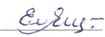 Е.Ф. Ященко«18» апреля 2018 г.СОГЛАСОВАНО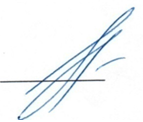 Председатель методической комиссии факультета «Экономика и менеджмент»__________Н.Е. Коклева«18» апреля 2018  г.Руководитель ОПОПЕ.Ф. Ященко«18» апреля 2018 г.Вид учебной работыВсего часовСеместрВид учебной работыВсего часов4Общая трудоемкость: час / з.е.144/4144/4Форма контроля знанийЭЭПродолжительность практики: неделя2 2/32 2/3Вид учебной работыВсего часовКурсВид учебной работыВсего часов3Общая трудоемкость: час / з.е.144/4144/4Форма контроля знанийЭЭПродолжительность практики: неделя2 2/32 2/3Разработчик программы, профессор___________Е.Ф. Ященко«18» апреля 2018 г.